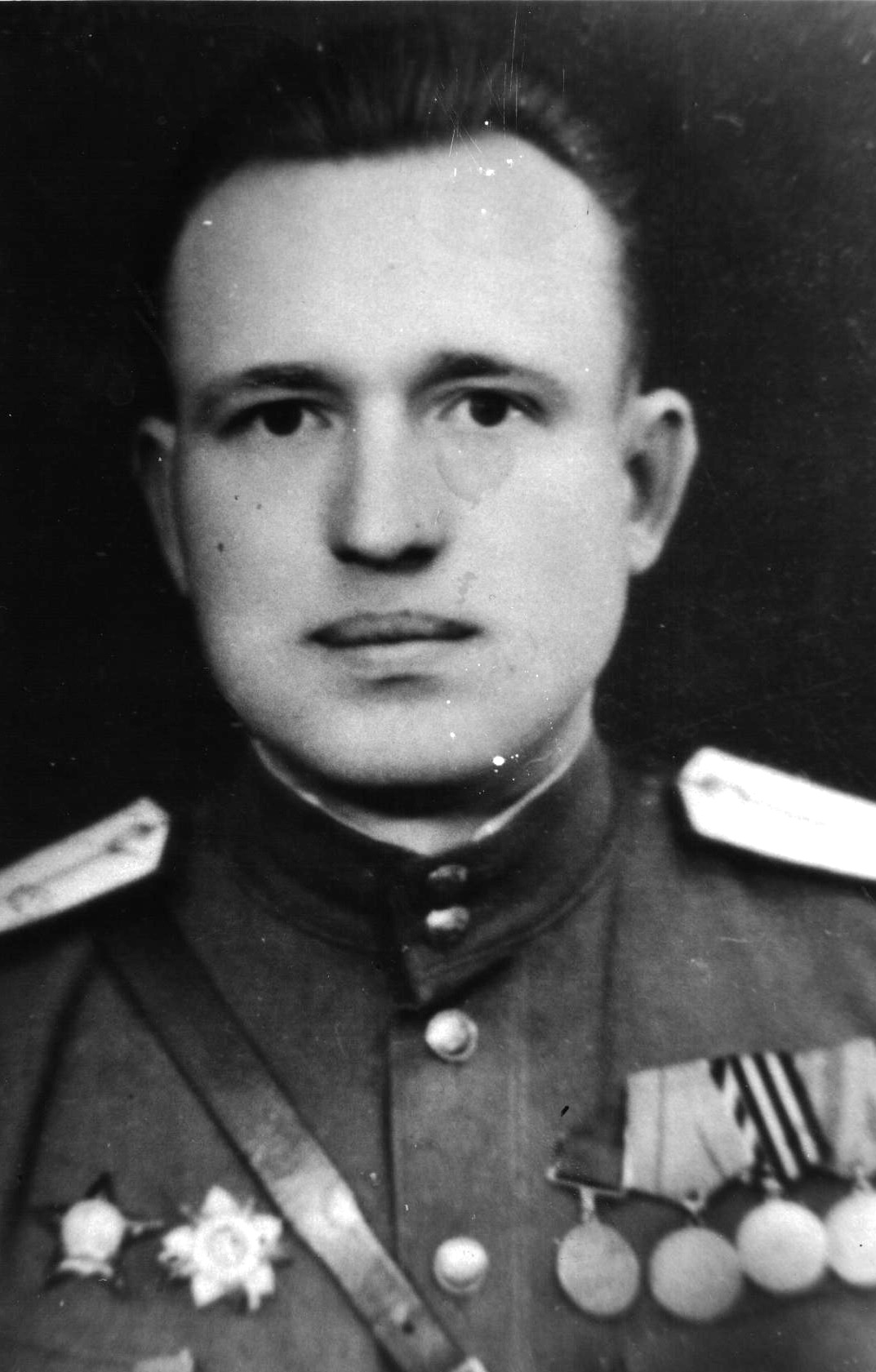 Этот адрес электронной почты защищен от спам-ботов. У вас должен быть включен JavaScript для просмотра. РегионБРЯНСКИЙНаселенный пункт П. КЛЕТНЯФамилия, имя, отчество солдата Соловьев Григорий  ВасильевичЗваниеГвардии старший лейтенант ветслужбы.Боевой путьВетфельдшер при ветлазарете 43 го Гвардейского артиллерийского полка.Под огнем противника оказывал помощь раненым лошадям, выводил из поля боя. При форсировании реки Эльбы находясь в бою, восстанавливал конный состав.Награды медаль «За боевые заслуги»         Орден Красной звезды         Орден Отечественной войны 2 степениВоспоминанияОтправительМежпоселенцеская центральная библиотека Клетнянского районаКонтактная информация 8 (48338) - 9-10-56